ПОЛОЖЕНИЕ
о логопедическом пунктев ДОУ муниципальном детском саду №9 «Золотой ключик» города Жирновска1. Общие положения
1.1. Настоящее положение разработано для ДОУ муниципального детского сада №9 «Золотой ключик» города Жирновска (далее – ДОУ) в соответствии с Федеральным законом от 29.12.2012 № 273-ФЗ "Об образовании в Российской Федерации", на основании инструктивного письма Минобразования РФ «Об организации работы логопедического пункта общеобразовательного учреждения» (от 14.12.2000 г. № 2).1.2. Настоящее положение регулирует деятельность логопедического пункта в ДОУ.1.3. Логопедический пункт в ДОУ создаётся в целях оказания помощи
воспитанникам, имеющим нарушения в развитии речи.1.4. Логопедический пункт дошкольной образовательной организации в своей деятельности руководствуется федеральными законами РФ, указами Президента РФ, приказами Минобрнауки РФ, договором между Учреждением и родителями (законными представителями), настоящим Положением.1.5. Логопункт при дошкольной образовательной организации открывается приказом руководителя на основании данных обследования детей и выявление тех, кто нуждается в логопедической помощи.Деятельность логопедического пункта может быть прекращена путём ликвидации по решению Учредителя.
2. Основные задачи логопедического пункта2.1. Основными задачами логопедического пункта ДОУ являются:- своевременное выявление нарушений развития речи воспитанников;- определение их уровня и характера;- устранение этих нарушений;- распространение специальных знаний по логопедии среди педагогических 
работников, родителей (законных представителей).3. Организация деятельности логопедического пункта
3.1. Комплектование логопункта осуществляется по разновозрастному принципу из числа воспитанников ДОУ, имеющих следующие нарушения в речи:- общее недоразвитие разных уровней;
- фонетико-фонематическое недоразвитие;
- заикание;- недостатки произношения – фонетический дефект;- дефекты, обусловленные нарушением строения и подвижности органов
речевого аппарата (дизартрия, ринолалия, алалия).3.2. Зачисление в логопедический пункт ДОУ осуществляется на основе обследования речи воспитанников, которое проводится с 15 по 30 мая и с 1 по 15 сентября ежегодно. Обследованные воспитанники, имеющие нарушения речевого развития, регистрируются по форме 1 (приложение 1).3.3. В целях уточнения диагноза воспитанники дошкольной образовательной организации с нарушениями речи с согласия родителей (законных представителей) направляются учителем-логопедом в соответствующие лечебно-профилактические учреждения для обследования специалистами (невропатологом, детским психиатром, отоларингологом, офтальмологом и др.).3.4. Предельная наполняемость логопедического пункта ДОУ – не более 25 человек. На каждого воспитанника, зачисленного в логопедический пункт ДОУ, учитель-логопед заполняет речевую карту по форме 2 (приложение 2). 3.5. Выпуск воспитанников из логопедического пункта ДОУ производится в 
течение всего учебного года после устранения у них нарушений речевого развития.3.6. Занятия с воспитанниками проводятся в различных формах. Основной формой логопедической коррекции являются подгрупповые занятия.Предельная наполняемость групп – 12 человек.Предельная наполняемость групп воспитанников, имеющих сложные (сочетанные) дефекты – 6 человек.3.7. Периодичность групповых и индивидуальных занятий определяется учителем-
логопедом в зависимости от тяжести нарушения речевого развития.3.8. Подгрупповые занятия проводятся с воспитанниками, имеющими:- общее недоразвитие речи;- фонетико-фонематическое недоразвитие речи;- фонетический дефект (не менее 1-2 раз в неделю).3.9. Индивидуальные занятия проводятся не менее 3 раз в неделю с детьми, имеющими общее недоразвитие речи II уровня. По мере формирования у них произносительных навыков, занятия проводятся в группе. Продолжительность группового занятия должна составлять не более 20 минут. Время, отведенное на индивидуальные занятия с ребенком, увеличивается, если учитель-логопед сам забирает ребенка из группы и отводит в группу по окончании занятий.3.10. Занятия с детьми в логопункте могут быть организованы как в первую, так и во вторую половину дня, согласно графику.3.11. Посещаемость детей регистрируется в соответствующем журнале.3.12. Продолжительность индивидуальных занятий определяется с учетом возраста детей в соответствии с Санитарно-эпидемиологическими правилами и нормативами для дошкольных образовательных организаций (СанПиН 2.4.1.30.49-13 "Санитарно-эпидемиологические требования к устройству, содержанию и организации режима работы дошкольных образовательных организаций") в части требований к организации режима дня и учебных занятий – 15 минут, подгрупповых – 20-25 минут.3.13. Работа учителя-логопеда ведется в тесном контакте с педагогами и психологом, а также с родителями (законными представителями) воспитанников образовательного учреждения. Работа строится с использованием разнообразных форм и методов.3.14. Недельная нагрузка учителя-логопеда в условиях работы на дошкольном логопедическом пункте составляет 20 часов, из которых 18 часов отводится на непосредственную коррекционно-речевую работу с детьми, а 2 часа на организационно-методическую и консультативную работу с педагогическим персоналом ДОУ и родителями.3.15. Ответственность за посещение детьми занятий в логопедическом пункте возлагается на учителя-логопеда, воспитателей тех групп, чьи дети занимаются в логопедическом пункте, администрацию образовательной организации.4. Руководство логопедическим пунктом
4.1. Общее руководство логопедическим пунктом ДОУ осуществляет заведующий дошкольной образовательной организации.4.2. Заведующий дошкольной образовательной организацией:- обеспечивает создание условий для проведения с детьми коррекционно-
педагогической работы;- подбирает педагогов для коррекционной работы.4.3. Учитель-логопед:- проводит регулярные занятия с воспитанниками по исправлению различных 
нарушений речевого развития;- осуществляет взаимодействие с педагогами по вопросам речевого развития,
развития коммуникативных и других способностей воспитанников;- разъясняет педагогам, родителям (законным представителям) задачи и
специфику коррекционной работы по преодолению дефектов речевого развития воспитанников;- организует консультативную помощь для детей дошкольного возраста, не посещающих образовательные организации, для родителей и педагогов образовательной организации по вопросам коррекционной помощи детям, имеющим речевые нарушения;- участвует в работе методического объединения учителей-логопедов;- представляет до 30 мая ежегодно отчёт по форме 3 (приложение 3).4.4. Логопедический кабинет обеспечивается специальным оборудованием согласно 
рекомендуемому списку (приложение 4). 5. Документация учителя-логопеда логопедического пункта5.1. Перспективный план работы учителя-логопеда.
5.2. Календарно-тематический план подгрупповых занятий.
5.3. Планы-конспекты индивидуально-групповых занятий.
5.4. Расписание работы учителя-логопеда, заверенное руководителем ДОУ.
5.5. Циклограмма деятельности учителя-логопеда, заверенная руководителем ДОУ.
5.6. Речевая карта на каждого ребенка.
5.7. Журнал учета посещаемости логопедических занятий.
5.8. Журнал профилактической работы.
5.9. Журнал движения детей (журнал зачисленных в логопункт детей).
5.10. Отчёт об эффективности коррекционной работы.
5.11. Тетради-дневники индивидуально-коррекционной работы.5.12. Паспорт логопункта или картотека с перечнем оборудования и пособийПриложение 1Отчёт о количестве детей, имеющих нарушения в развитии речи, в ДОУДата _________________1. Общее количество выявленных детей, имеющих нарушения в развитии речи 4-6-летнего возраста _____________________________________________________________________________________________________________________________________________________________________________________________________________________________________________________________________________________________________________2. Из них: - зачислено в логопункт _______________________________________________- с ОНР _____________________________________________________________________________________________________________________________________________________________________________________________________________________________________________________________________________________________________________- с ФФНР ___________________________________________________________________________________________________________________________________________________________________________________________________________________________________________________________________________________________________________- с ФНР _____________________________________________________________________________________________________________________________________________________________________________________________________________________________________________________________________________________________________________3. Количество детей, выбывших из логопункта: - с улучшением ______________________________________________________________________________________________________________________________________________________________________________________________________________________________________________________________________________________________________- с выздоровлением ___________________________________________________________________________________________________________________________________________________________________________________________________________________________________________________________________________________________________- без перемен ________________________________________________________________________________________________________________________________________________________________________________________________________________________________________________________________________________________________________Учитель-логопедПриложение 2Речевая карта1. Фамилия, имя, возраст ________________________________________________________2. Группа ____________________________________________________________________3. Домашний адрес, телефон ____________________________________________________4. Дата зачисления в логопункт __________________________________________________5. Жалобы педагогов или родителей (законных представителей) ________________________________________________________________________________________________________________________________________________________________________________6. Заключение психиатра ____________________________________________________________________________________________________________________________________7. Состояние слуха _________________________________________________________________________________________________________________________________________8. Данные о ходе развития речи. Анамнез общего и речевого развития __________________________________________________________________________________________________________________________________________________________9. Состояние артикуляционного аппарата (строение и подвижность) _______________________ _____________________________________________________10. Общая характеристика речи (запись беседы, самостоятельного высказывания) __________________________________________________________________________________________________________________________________________________________а) словарный запас (в пределах обихода, шире и др.); какие части речи преимущественно употребляет; ошибки в употреблении слов (замены по смыслу, акустическому сходству) (привести примеры) _________________________________________________________б) грамматический строй речи (типы употребляемых предложений, наличие аграмматизмов) (привести примеры) _____________________________________________в) произношение и различение звуков (произношение звуков; отсутствие, искажение, замена и смещение отдельных звуков, различение оппозиционных звуков; воспроизведение слов с различным звукослоговым составом) (привести примеры) ______________________________ ______________________________________________г) темп и внятность речи _______________________________________________________11. Уровень сформированности навыков анализа и синтеза звукового состава слова __________ __________________________________________________________________12. Проявление заикания:а) предполагаемая причина, выраженность заикания, ситуации, усугубляющие его проявление __________________________________________________________________б) сформированность языковых средств (произношение, словарь, грамматический строй) _____ _______________________________________________________________________в) особенности общего и речевого поведения (организованность, общительность, замкнутость, импульсивность) __________________________________________________г) адаптация к условиям общения ________________________________________________13. Краткая характеристика ребёнка по данным педагога-психолога и воспитателя (организованность, самостоятельность, устойчивость внимания, работоспособность, наблюдательность, отношение к имеющемуся нарушению речи и т.д.) ___________________ __________________________________________________________14. Заключение учителя-логопеда _____________________________________________________________________________________________________________________________15. Результаты исправления (отмечается в карте к моменту отчисления воспитанника из логопедического пункта) ____________________________________________________________________________________________________________________________________ Приложение 3Отчёт о проделанной работе учителя-логопедаза 20___/20___ учебный годДата _________________1. Общее количество выявленных детей, имеющих нарушения в развитии речи 4-6-летнего возраста _____________________________________________________________________________________________________________________________________________________________________________________________________________________________________________________________________________________________________________2. Из них: - зачислено в логопункт _______________________________________________- с ОНР _____________________________________________________________________________________________________________________________________________________________________________________________________________________________________________________________________________________________________________- с ФФНР ___________________________________________________________________________________________________________________________________________________________________________________________________________________________________________________________________________________________________________- с ФНР _____________________________________________________________________________________________________________________________________________________________________________________________________________________________________________________________________________________________________________3. Количество детей, выбывших из логопункта: - с улучшением ______________________________________________________________________________________________________________________________________________________________________________________________________________________________________________________________________________________________________- с выздоровлением ___________________________________________________________________________________________________________________________________________________________________________________________________________________________________________________________________________________________________- без перемен ________________________________________________________________________________________________________________________________________________________________________________________________________________________________________________________________________________________________________4. Пропаганда логопедических занятий (работа с родителями, воспитателями)5. Дидактический и наглядный материал, изготовленный в текущем учебном году6. Повышение квалификации логопеда7. Вывод о проделанной работе8. Перспективы, планыУчитель-логопедПриложение 4Рекомендуемое оборудование логопедического пункта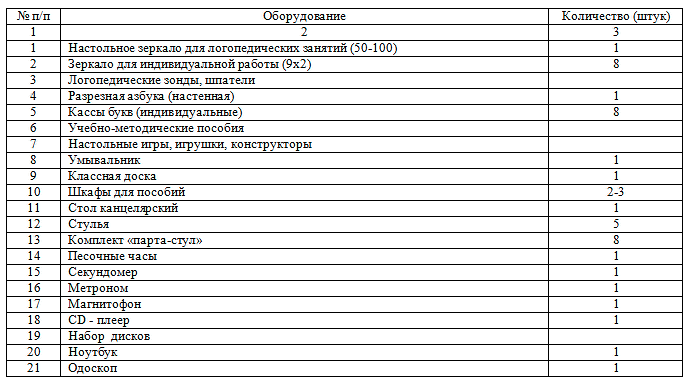 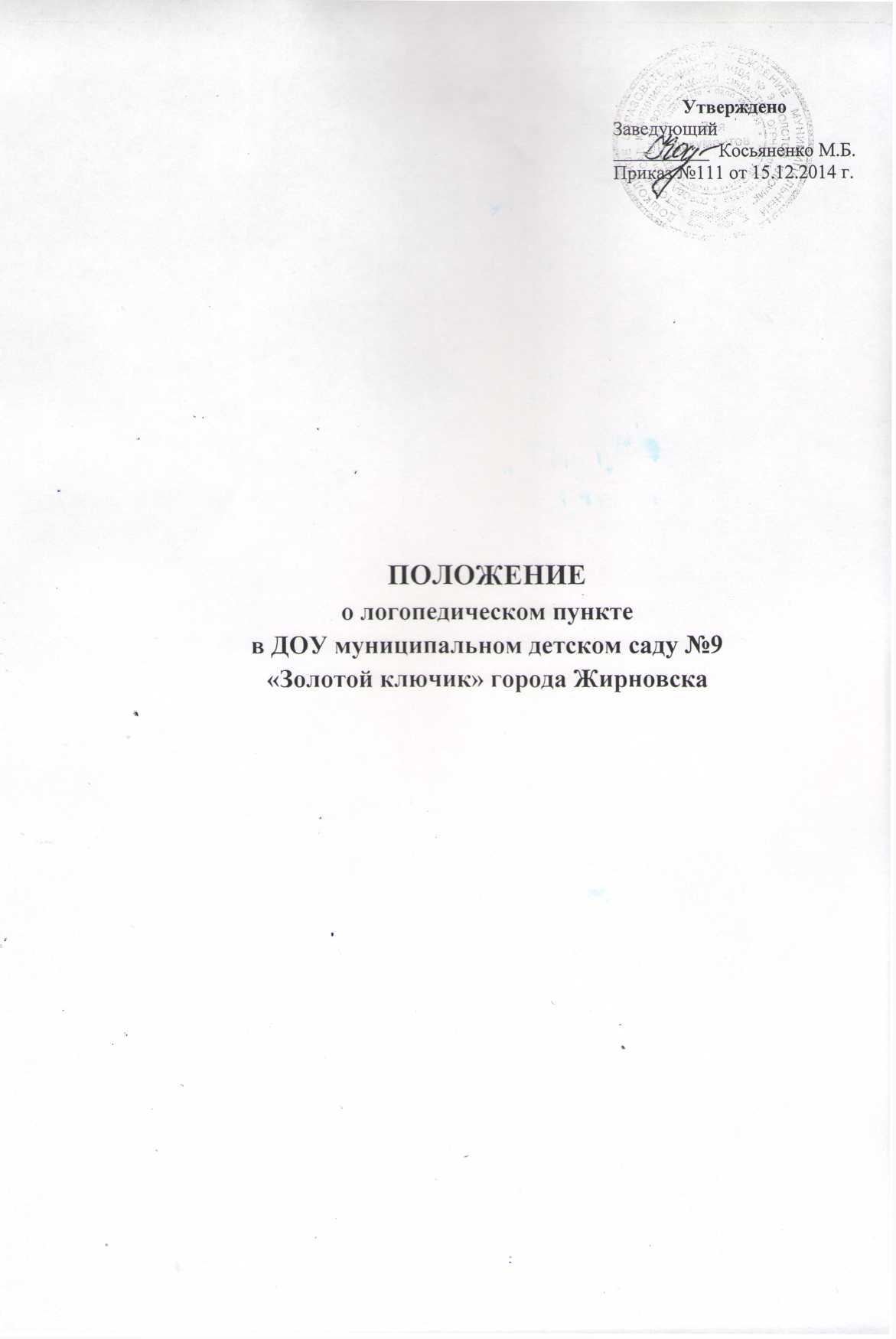 